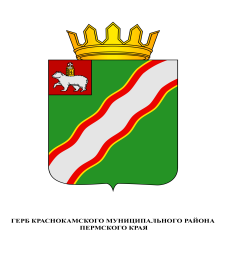 ЗЕМСКОЕ СОБРАНИЕКРАСНОКАМСКОГО МУНИЦИПАЛЬНОГО РАЙОНАПЕРМСКОГО КРАЯПРОЕКТ РЕШЕНИЯ28.10.2015                                                                                                               № 00О внесении изменений в Регламент Земского Собрания Краснокамского муниципального района, утвержденный решением Земского Собрания Краснокамского муниципального района от 27.05.2010 № 69	В соответствии с Федеральным законом от 06 октября . № 131-ФЗ «Об общих принципах организации местного самоуправления в Российской Федерации», Уставом Краснокамского муниципального района, Положением о Земском Собрании Краснокамского муниципального района, утвержденным решением Земского Собрания Краснокамского муниципального района от 27 мая . № 68,	Земское Собрание Краснокамского муниципального района РЕШАЕТ:	1. Внести в Регламент Земского Собрания Краснокамского муниципального района, утвержденный решением Земского Собрания Краснокамского муниципального района от 27.05.2010 № 69 (в редакции решений Земского Собрания Краснокамского муниципального района от 19.08.2010 № 116, от 01.02.2011 № 21, от 28.04.2011 № 62, от 28.09.2011 № 102, от 30.01.2013 № 12, от 28.08.2013 № 92) (далее - Регламент), следующие изменения:1.1. во втором абзаце пункта 2.2. раздела 2 Регламента слова «главы Краснокамского муниципального района» заменить словами «главы Краснокамского муниципального района – главы администрации Краснокамского муниципального района (далее – Глава района)»;1.2. в пунктах 2.2., 2.4. раздела 2, в пункте 3.1. раздела 3, в пункте 4.1. раздела 4, в пункте 5.1. раздела 5 Регламента слова «глава Краснокамского муниципального района» заменить словами «глава района» в соответствующем числе и падеже;1.3. Второе предложение пункта 5.1. раздела 5 изложить в следующей редакции:«До избрания председателя Земского Собрания на заседаниях Земского Собрания председательствует предыдущий председатель Земского Собрания, а в случае его отсутствия – глава района с правом совещательного голоса.».	2. Настоящее решение подлежит опубликованию в специальном выпуске «Официальные материалы органов местного самоуправления Краснокамского муниципального района» газеты «Краснокамская звезда».	3. Контроль за исполнением решения возложить на комиссию по социальной политике и социальной защите населения Земского Собрания Краснокамского муниципального района (_______).Глава Краснокамского                                    Председатель Земского Собраниямуниципального района –                              Краснокамского муниципальногоглава администрации Краснокамского         районамуниципального района                                 Ю.Ю.Крестьянников                                                  Г.П.Новиков                       